ВНИМАНИЕ! ОТКРЫТО ОНЛАЙН-ГОЛОСОВАНИЕ ЗА НОМИНАНТОВ КОНКУРСА «ОБЩЕСТВЕННОЕ ПРИЗНАНИЕ — 2015»Общественная палата Ульяновской области сообщает о начале открытого Интернет-голосования в поддержку номинантов Областного общественного конкурса по итогам 2015 года.Напомним, что конкурс, организуемый региональной Палатой с 2011 года, проводится с целью поощрения значительных достижений граждан и организаций всех форм собственности, внесших существенный вклад в развитие гражданского общества на территории региона.В этом году онлайн-голосование открыто в семи номинациях: «НКО года», «СМИ года», «Социально ответственный бизнес» — для юридических лиц, «Лидер НКО года», «Доброволец года», «Просветитель года», «Благотворитель года» — для физических лиц. Выбирать лауреатов конкурса «Общественное признание» в каждой из номинаций параллельно будут экспертная комиссия (заполняя оценочные листы) и все жители региона (посредством открытого Интернет-голосования).В состав комиссии войдут эксперты в сферах общественной деятельности, соответствующих номинациям конкурса. Они будут оценивать документы каждого номинанта на соответствие трем критериям по 10-балльной шкале, а затем вычислять среднее значение баллов по всем экспертным оценкам.Открытое онлайн-голосование за участников «Общественного признания» продлится до 18.00 8 декабря 2015 г. по ссылке: http://opuo.ru/poll-nko/. Его результаты будут подведены путем простого подсчета голосов (каждому голосу присваивается 0,01 балла).Победители «Общественного признания» будут выявлены после суммирования баллов, набранных номинантом по итогам экспертной оценки и открытого онлайн-голосования.Победители «Общественного признания» будут выявлены после суммирования баллов, набранных каждым номинантом по итогам экспертной оценки и открытого онлайн-голосования. Торжественная церемония награждения лауреатов конкурса состоится в конце декабря 2015 года на заседании региональной Палаты.Общественная палата Ульяновской области призывает всех жителей региона принять участие в Интернет-голосовании и поддержать тех номинантов, кого они считают достойными общественного признания! Отдать свой голос можно только за одного кандидата в каждой из номинаций конкурса.Источник: http://opuo.ru/news/vnimanie-otkryto-onlajn-golosovanie-za-nominantov-konkursa-obshhestvennoe-priznanie-2015/. Ссылка для голосования: http://opuo.ru/poll-nko/. ИТОГИ ВТОРОГО КОНКУРСА ДЛЯ СО НКО НА ПРАВО ПОЛУЧЕНИЯ СУБСИДИЙ ИЗ РЕГИОНАЛЬНОГО БЮДЖЕТАИтоги второго конкурса среди социально ориентированных некоммерческих организаций подвели в Ульяновской областиПрофильная комиссия приняла решение поддержать 13 проектов.Напомним, отбор среди СО НКО для получения субсидий из областного бюджета проводился с 23 сентября по 28 октября 2015 года Управлением внутренней политики администрации Губернатора Ульяновской области. Общий объем финансирования проектов-победителей составил два миллиона рублей. На участие в конкурсном отборе подано 40 заявок.Одним из проектов-победителей в сфере оказания юридической помощи на безвозмездной основе гражданам и некоммерческим организациям стал «Мы строим наш дом».«В рамках его реализации будет организована деловая игра для НКО, а также состоится фестиваль городских сообществ «Добрый Ульяновск». Мы благодарны Правительству региона и Губернатору Сергею Морозову за организацию подобных состязаний, которые являются хорошим подспорьем для развития некоммерческих организаций», - отметила руководитель Регионального информационно-ресурсного фонда Надежда Дерябина.Проекты-победители:1.   Ульяновская местная общественная организация  «Попечительский совет ОГКОУ СКОШИ №2 VI вида», проект – Ресурсный класс для детей с расстройством аутистического спектра, сумма субсидии – 356087,00 рублей. 2.   Ульяновская региональная общественная организация «Совет родителей», проект – Программа поддержки деловой активности «Бизнес мама» 1 этап, сумма субсидии – 343913,00 рублей.3.   Ульяновское областное отделение Межрегиональной общественной организации содействия реформированию жилищно-коммунального хозяйства «Все дома», проект – Наш дом – наша крепость, сумма субсидии – 166622,00 рублей.4.   УМОО «Попечительский совет государственного учреждения культуры Ульяновского областного драматического тетра   им. И.А.Гончарова», проект – Классные классики, сумма субсидии – 166689,00 рублей.5.        Территориальное общественное самоуправление «Четвёртый микрорайон», проект – Землякам о земляках, сумма субсидии – 166689,00 рублей.6.   Ульяновское местное молодёжное общественное движение «Ассоциация учащейся молодёжи», проект – Ассамблея детских и молодёжных академий, сумма субсидии – 96660,00 рублей.7.   Региональная общественная организация «Ульяновская региональная федерация спорта для лиц с поражением опорно-двигательного аппарата», проект – Спорт. Доступность. Равенство, сумма субсидии – 71774,00 рублей.8.   Общественная организация «Ульяновская областная татарская национально-культурная автономия», проект – Областной фестиваль татарского народного творчества «Край родной – колыбель души моей», сумма субсидии – 75868,00 рублей.9.   Ульяновская региональная общественная организация «Клуб активных родителей», проект – За возрождение традиций материнства!, сумма субсидии – 95784,00 рублей.10.     Региональный информационно-ресурсный фонд, проект – Правовой всеобуч для всех возрастов «Мы строим наш дом», сумма субсидии – 69846,00 рублей.11.     Ульяновское региональное отделение Общероссийской общественной организации малого и среднего предпринимательства «ОПОРА РОССИИ», проект – Создание центра правовой поддержки для осуществления правового и технического консультирования граждан, сумма субсидии – 148761,00 рублей.12.     УООООО «Российский союз молодёжи», проект – «Ярмарка карьерных возможностей IT-сферы Ульяновской области. Только для родителей», сумма субсидии – 119009,00 рублей.13.     Ульяновская молодёжная общественная организация «Альфа», проект – Планета молодых, сумма субсидии – 122298,00 рублей.ПОЗДРАВЛЯЕМ ПОБЕДИТЕЛЕЙ!!!Источник: http://www.mvp.ulgov.ru/1266/1281/1860.html.ИТОГИ ДЕКАДЫ НКО В РЕГИОНЕ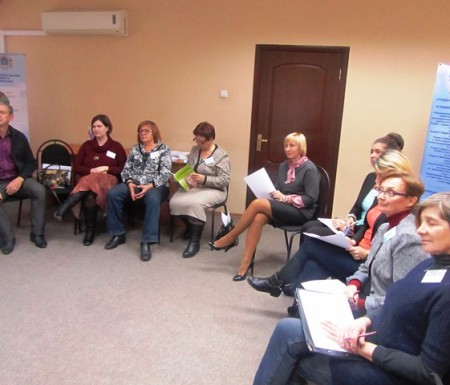 В Ульяновской области завершилась Декада НКО, которая проходила с 10 по 20 ноября 2015 года. Декада, организованная Общественной палатой Ульяновской области при поддержке Управления внутренней политики администрации Губернатора, оказалась очень насыщенной событиями – в ее рамках состоялись обучающие семинары для представителей некоммерческих организаций, также встречи лидеров «третьего сектора» с руководителями исполнительных органов власти и презентационные мероприятия НКО для СМИ и жителей региона.«Проведение декады НКО было задумано с целью привлечения внимания представителей власти и общественности к деятельности некоммерческих организаций, а также популяризации их работы среди населения, — отметила председатель Общественной палаты региона Тамара Девяткина. — Мы ощущаем и высоко ценим то значительное внимание, которое на сегодняшний день уделяется Правительством Ульяновской области развитию некоммерческого сектора. Отрадно, что поддержка НКО в 2016 г. будет столь же значительной, как и в году нынешнем, когда на проведение грантовых конкурсов для социально ориентированных НКО из федерального, регионального и муниципальных бюджетов в 2015 г. суммарно было выделено более 40 миллионов рублей».Декада НКО открылась 10 ноября онлайн-конференцией «СО НКО Поволжья», в которой приняли участие представители органов власти, некоммерческих организаций и ресурсных центров для НКО из 14 субъектов Приволжского федерального округа. Далее в Центре развития НКО при Общественной палате Ульяновской области состоялся обучающий семинар «Эмоциональный интеллект», в ходе которого слушатели учились контролировать свои эмоции и справляться с психологически сложными ситуациями. Практическая часть включала просмотр и разбор видеороликов о техниках и механизмах разрешения конфликтов. Еще один тренинг, прошедший в рамках декады, был посвящен не менее важной для общественников теме — технологиям лидерства.«Я с удовольствием посещаю все семинары, которые проводит Центр развития НКО при Общественной палате Ульяновской области». Они всегда актуальны, полезны и дают очень многое для конкретной работы. Занятия проходят на высоком уровне, ведут их настоящие профессионалы. По итогам подобных встреч я каждый раз делаю определенные выводы, по-новому анализирую свою работу, и это очень помогает», — отметила постоянный участник обучающих программ для НКО, представитель Ульяновской региональной общественной организации «Рериховский центр духовной культуры» Лариса Лукашова.Центральными событиями Декады НКО стали Дни открытых дверей ИОГВ — серия встреч представителей некоммерческих организаций с руководителями региональных исполнительных органов власти. 12 ноября общественники посетили Министерство здравоохранения Ульяновской области, Министерство физической культуры и спорта и Главное управления труда, занятости и социального благополучия. 19 ноября их ждали в Министерстве образования и науки региона, Министерстве искусства и культурной политики и Управлении по семейной и демографической политике администрации Губернатора Ульяновской области.В формате свободной дискуссии стороны обсудили актуальные вопросы и наметили перспективы взаимодействия. Активисты «третьего сектора» получили от представителей власти информацию о грантовых конкурсах, намеченных на 2016 год. Речь заходила и о возможности для НКО принимать участие в государственных тендерах и госзакупках. Несмотря на то, что при проведении подобных конкурсов приоритет дается субъектам малого предпринимательства и социально ориентированным НКО, последние пока не особенно активно используют данную возможность.«НКО представляют собой объединения людей по интересам, актуальным задачам, поэтому для нас они — большое подспорье. Мы готовы общаться с представителями некоммерческих организаций, вместе поднимать проблемные вопросы и находить пути их решения. Разумеется, ждем от общественников интересных идей и инициатив. В преддверии 2016 г. — Года здравоохранения в Ульяновской области – особенно важно, чтобы все жители включились в реализацию краудсорсинг-проектов и приняли участие в решении вопросов здравоохранения», — отметил по итогам встречи с лидерами НКО Министр здравоохранения Ульяновской области Павел Дегтярь.«В рамках Декады НКО я впервые встретилась с представителями региональных органов власти в подобном формате. Складывается приятное впечатление, что в последнее время министерства и ведомства Правительства области стали более открытым. Наша организация планирует реализовать несколько новых проектов, при этом потребуется содействие по меньшей мере двух министерств: здравоохранения и образования, а также Главного управления труда, занятости и социального благополучия. Надеюсь, что сработаться у нас получится», — заявила председатель Ульяновской региональной Общественной организации «Клуб активных родителей» Анна Немоляева.Руководитель Центра развития НКО при Общественной палате Ульяновской области Елена Шпоркина поделилась мнением, что первым шагом к сотрудничеству между ИОГВ и некоммерческими организациями региона должно стать публичное распространение органами власти информации о мероприятиях, намеченных на 2016 год, чтобы НКО получили возможность увидеть, к участию в каких из них они могли бы подключиться. «Проведение встреч представителей некоммерческих организаций с руководителями исполнительных органов власти – непростая, но крайне необходимая задача. Общественникам очень важно знать, в каких направлениях деятельности нужна их помощь – тогда они будут стремиться развивать именно те услуги, которые нужны властям, т.е. разрабатывать тематические проекты для участия в региональных и федеральных грантовых конкурсах», — пояснила она.Чтобы привлечь внимание большого числа ульяновцев и ознакомить их с деятельностью НКО, 13 ноября для общего доступа открылась выставка фотографий о проектах некоммерческих организаций региона «Гражданская «сушка». В холле третьего этажа Общественно-политического центра Ленинского Мемориала расположились подвесные стенды с прикрепленными к ним фотографиями, наиболее ярко отражающими миссию и направления работы НКО-участников экспозиции, а также их социально значимые проекты, реализованные в 2015 году. «Я очень благодарен общественникам за креативный подход к сбору и размещению экспозиции. Надеюсь, что выставка «Гражданская «сушка» будет работать долго, и все, кто приходит в Ленинский Мемориал, увидят фотографии НКО, узнают о региональных общественных организациях и их проектах, что послужит дальнейшему развитию гражданского общества в Ульяновской области», — подчеркнул на открытии выставки руководитель Аппарата региональной Общественной палаты Сергей Терехин. Организаторы планируют, что в дальнейшем фотовыставка «Гражданская «сушка» станет передвижной и будет размещаться в учреждения образования и культуры областного центра.Наконец, в течение Декады НКО в сеть Интернет ежедневно выкладывались подготовленные специально к событию презентационные видеоролики, рассказывающие об областных некоммерческих организациях и направлениях их работы. Особенностью проекта «НКО – людям!» стало то, что героями большинства видео стали обычные ульяновцы, обратившиеся со своими проблемами в некоммерческие организации, которые успешно помогли их решить либо оказали гражданам полезные услуги. Снятые на сегодняшний день ролики все желающие могут посмотреть в Интернете – они опубликованы на канале Общественной палаты Ульяновской области в Youtube: http://www.youtube.com/channel/UCAyktG4mQL-pbJysA9lJwjA, а также на официальных страницах Палаты в Facebook, VKontate и Twitter.Участие в Декаде НКО приняли представители более 50 некоммерческих организаций Ульяновской области. В эти дни многие из них организовали свои презентационные мероприятия. К примеру, 10 ноября Ассоциация рестораторов Ульяновской области организовала IV ежегодную дискуссионную площадку для рестораторов, отельеров и ценителей гостеприимной отрасли «Ульяновск Гостеприимный – 2015». Ульяновская областная мордовская национально-культурная автономия 12 ноября провела I Областной мордовский молодежный форум, а в Центре иппотерапии «Лучик» 17 ноября состоялся праздник для воспитанников реабилитационного центра «Причал надежды».«Участие в Декаде НКО стало для меня и моих коллег-общественников отличной возможностью получить новые знания на обучающих семинарах, наладить контакты с органами власти, средствами массовой информации и друг с другом, представить свою работу на выставке фотографий «Гражданская сушка» и принять участие в съемках видеороликов в рамках проекта «НКО – людям!». Подобные события очень полезны – они способствуют тому, чтобы больше людей узнали о деятельности некоммерческих организаций, и помогают нам показать, что ульяновские НКО, открыты, прозрачны и готовы к сотрудничеству», — отметила директор Регионального информационно-ресурсного Фонда Надежда Дерябина.Источник: http://opuo.ru/news/proshedshaya-v-regione-dekada-nko-pomogla-obshchestvennikam-naladit-kontakty-s-organami-vlasti/. ФЕСТИВАЛЬ ГОРОДСКИХ СООБЩЕСТВ5 декабря 2015 г. с 13:30 до 22:00 в Общественно-политическом центре  Ленинского Мемориала (3 этаж) состоится Фестиваль городских сообществ. Приглашаем принять в нем участие.Что такое Фестиваль городских сообществ? Эта встреча неравнодушных активных людей, у которых есть отличные идеи, как улучшить пространство в нашем городе и жизнь в нем. На фестивале можно будет:познакомиться и подружиться с такими же активными людьми, узнать и обсудить новые идеи, нанести их на карту активности,получить советы экспертов (по взаимодействию с органами власти, продвижению инициатив в социальных сетях, по применению IT –технологий, по краудфандингу, по проектированию, по оценке своих действий, по тому, как идея может принести деньги, по правовым вопросам и PR - технологиям),наладить связи с представителями администрации районов и города, депутатами, в ообщем с теми, кто может помочь вам непосредственно там, где вы задумали изменения.Программа Фестиваля:13.30 - 14.00 Регистрация участников14.00 - 14.10 Открытие ФестиваляДеловая часть Фестиваля14.10 - 14.30 «Городской микс». Распределение и знакомство в группах по направлениям работы.Презентация групп14.30 - 15.40• Картирование городских инициатив и консультации экспертов • Взаимодействие с органами власти• Продвижение инициатив в социальных сетях• IT –технологии• Краудфандинг• Социальное проектирование• Оценка: до, во время и после• От проекта к бизнес-идее• Правовые вопросы• PR• Партнерство15.40 - 16.00 Кофе-брейк 16.00 - 17.00 Презентация карт (с участием депутатов УГД и администрации города).Неформальная часть Фестиваля17.00 - 18.00 Семинар «Защита прав на интеллектуальную собственность» 17.00 - 18.00 Динамические паузы и мастер-классы от сообществ17.00 - 18.00 Мастерская «Дизайнерская Елка»18.00 - 18.30 Кофе-брейк 18.30 - 21.00 Мастерская «Дизайнерская Елка» (продолжение) 21.00 - 22.00 Презентация «Дизайнерских Елок»Обращаем Ваше внимание, что для участия в Фестивале необходимо пройти небольшую процедуру регистрации (в ссылке): https://docs.google.com/forms/d/1ChppQ70g473-bcSZUhbzkPQzNIQzdSu0XUtqSBOBiIY/viewform?c=0&w=1. ФОРУМ УСПЕШНЫХ МАМ19 декабря 2015 года во Дворце творчества детей и молодежи пройдет форум успешных мам. Впервые на одной площадке смогут встретиться молодые активные женщины, совмещающие рождение и воспитание детей и какой-то небольшой бизнес. 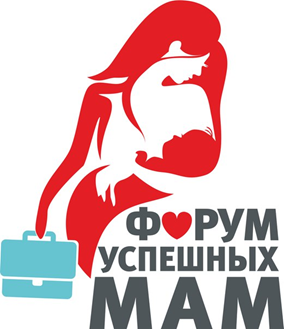 С рождением детей меняется режим занятости женщины, но остается огромное желание быть востребованной, нужной, самостоятельной, в том числе финансово. В то же время отпуск по уходу за ребенком, время, когда можно осмыслить свой опыт, знания и навыки и возможно попробовать себя в новом виде деятельности.Форум успешных мам - площадка для поиска новых контактов, идей, трибуна для самопрезентации, поиска новых партнеров и клиентов.Если вы активная мама – ждем вас среди участниц! Участие бесплатное. Предварительная регистрация желательна по ссылке: https://docs.google.com/forms/d/15oGikpDyyEc61qsx6azcR4w2rqKmVAiB6-eSo0HAIv0/viewform?c=0&w=1. Подробности по ссылке: http://simmama.ru/str/forum-i-konkurs-uspeshnykh-mam. ТРЕТИЙ ЭТАП КОНКУРСА СРЕДИ СОЦИАЛЬНО ОРИЕНТИРОВАННЫХ НЕКОММЕРЧЕСКИХ ОРГАНИЗАЦИЙ НА ПРЕДОСТАВЛЕНИЕ СУБСИДИЙ СТАРТУЕТ В УЛЬЯНОВСКОЙ ОБЛАСТИУправление внутренней политики администрации Губернатора проводит прием заявок от НКО с 17 ноября по 21 декабря 2015 года.Напомним, по поручению Губернатора Сергея Морозова в 2015 году финансирование грантовой поддержки НКО было увеличено, это позволило Правительству Ульяновской области участвовать в федеральной программе, проводимой Министерством экономического развития Российской Федерации, и получить софинансирование. Сумма, которую распределят между проектами, составит почти 10 миллионов рублей.Направления конкурса посвящены социальной тематике, в том числе профилактике сиротства, повышению качества жизни пенсионеров, трудоустройству и социальной адаптации инвалидов. Также предусмотрены номинации в сферах патриотического и духовно-нравственного воспитания, образования и культуры. Согласно информации специалистов внутренней политики администрации Губернатора, победители конкурса должны будут реализовать свои проекты до апреля 2016 года.«В государственной программе «Гражданское общество и государственная национальная политика Ульяновской области» на 2014-2018 годы в региональном бюджете на следующий год запланировано финансирование социально ориентированных НКО в размере около 9 миллионов рублей. Эта сумма, несмотря на все трудности, осталась неизменной. Данные средства позволят нашему региону снова подготовить заявку на получение федерального софинансирования. В бюджетах муниципальных образований сумма, заложенная на поддержку «третьего сектора» экономики, также является существенной - запланировано порядка 20 миллионов рублей», - подчеркнул руководитель аппарата Общественной палаты Ульяновской области Сергей Терехин.Подать заявку на участие в третьем этапе конкурса можно по адресу: 432017, Ульяновск, пл. Ленина, д. 1, каб. 131, телефоны: (8422) 73-57-68, 58-91-71, а также по электронной почте: nko73@bk.ru с пометкой «Заявка на участие в отборе социально ориентированных некоммерческих организаций для предоставления субсидий из бюджета Ульяновской области».Максимальный размер субсидии не может превышать 500 тысяч рублей. Итоги конкурсного отбора с указанием объёмов предоставленных средств будут размещены на официальном сайте управления внутренней политики.Источник: http://www.mvp.ulgov.ru/news/1855/. Убедительная просьба – не откладывайте подачу ваших заявок на последний день! Сделайте это заренее!!!ИТОГИ ГУБЕРНСКОГО КОНКУРСА МОЛОДЁЖНЫХ ПРОЕКТОВ УЛЬЯНОВСКОЙ ОБЛАСТИ НА 2015 ГОДВо исполнение Постановления Правительства Ульяновской области от 31 августа 2015 года №434-П «О проведении ежегодного Губернского конкурса молодёжных проектов Ульяновской области» с 1 октября по 1 ноября 2015 года был проведен конкурс молодёжных проектов Ульяновской области.Всего на конкурсную оценку было представлено 115 проектов. 48 проектов соответствовали условиям конкурса и были оценены конкурсной комиссией, в состав которой вошли представители исполнительных органов государственной власти, законодательного органа государственной власти, органов местного самоуправления муниципальных образований Ульяновской области, образовательных организаций, некоммерческих организаций.Комиссией было принято решение поддержать 29 проектов по 10 направлениям конкурса.ПОЗДРАВЛЯЕМ ПОБЕДИТЕЛЕЙ!!!Полный список победителей можно посмотреть по ссылке: http://mo73.ru/en/novosti/vse-novosti/4419-itogi-gubernskogo-konkursa-molodjozhnykh-proektov-ulyanovskoj-oblasti-na-2015-god.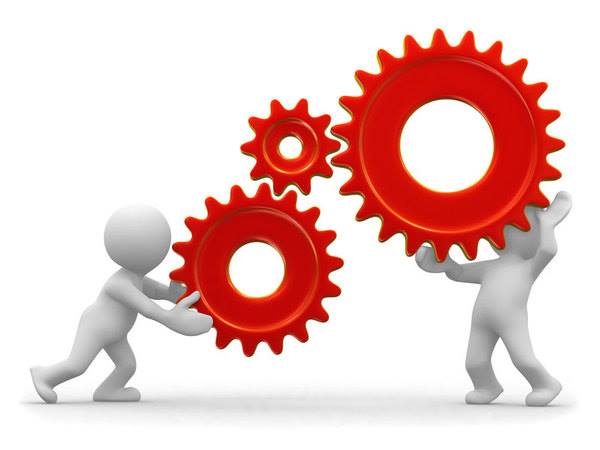 